Publicado en  el 25/11/2013 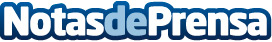 abertis presenta su estrategia y proyectos de futuro ante la comunidad inversora de FranciaCreación de valor, internacionalización y crecimiento, eficiencia, solidez financiera y remuneración al accionista estable son los pilares sobre los que se basará la estrategia de abertis para los próximos años. Así lo ha anunciado el Consejero Delegado de la compañía, Francisco Reynés, durante una visita institucional a París, en la que se ha reunido con inversores y analistas.Datos de contacto:abertisNota de prensa publicada en: https://www.notasdeprensa.es/abertis-presenta-su-estrategia-y-proyectos-de_1 Categorias: Logística Construcción y Materiales http://www.notasdeprensa.es